Gemeindeverwaltung WitterswilEinwohnerdiensteBättwilerstrasse 234108 WitterswilWitterswil, 15.03.2021Bestätigung eines Wohnverhältnisses Der/die EigentümerInName 			Vorname			Geburtsdatum			Folgender selbstbewohnten LiegenschaftStrasse		Hausnummer		Stockwerk		bestätigt hiermit, dass folgende PersonName 		Vorname		Geburtsdatum		Nationalität		an obiger Adresse wohnt und durch die Einwohnerdienste der Gemeindeverwaltung Witterswil dort angemeldet werden kann.Der/die EigentümerIn bestätigt unterschriftlich von den nachstehenden § 11 und § 12 der Verordnung über die Harmonisierung amtlicher Register (RegV) Kenntnis genommen zu haben. Harmonisierung amtlicher Register (RegV) Kanton Solothurn3. Meldepflicht§ 11Meldepflicht1Natürliche Personen haben innerhalb von 14 Tagen einen Zuzug, einen Wegzug oder einen Umzug innerhalb der Gemeinde bei der zuständigen Einwohnerkontrolle zu melden. Die Meldepflicht besteht auch bei Umzügen innerhalb eines Gebäudes.2Sie haben wahrheitsgetreu Auskunft über die Daten zu erteilen, und wenn erforderlich, ihre Angaben zu dokumentieren.3In Gemeinden, die eine physische Wohnungsnummerierung einführen, haben die Meldepflichtigen der Einwohnerkontrolle einen Auszug aus dem Mietvertrag vorzulegen.§ 12Subsidiäre Auskunftspflicht1Wird die Meldepflicht nach § 11 nicht erfüllt, haben die nachfolgenden Personen der Einwohnerkontrolle auf Anfrage hin unentgeltlich Auskunft zu erteilen:a) 	Arbeitgeber über die bei ihnen beschäftigten Personen;b) 	Vermieter, Vermieterinnen und Liegenschaftsverwaltungen über einziehende, ausziehende und wohnhafte Mieterinnen und Mieter;c) 	Logisgeber über die in ihrem Haushalt wohnenden Personen.Ort, Datum 	(UnterschriftEigentümerIn)Der/dieEigentümerIn hat diesem Formular eine Kopie des amtlichen Ausweises beizulegen.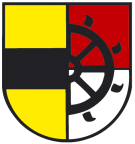 EINWOHNERGEMEINDE 4108 WITTERSWILGEMEINDEVERWALTUNGBättwilerstrasse 23, 4108 Witterswil 			Schalterstunden Telefon  	061 725 10 10				Mo und Mi 08:00 – 11:30 E-Mail gemeinde@witterswil.ch			oder auf Voranmeldung